KARTA PRZEDMIOTUUwaga: student otrzymuje ocenę powyżej dostatecznej, jeżeli uzyskane efekty kształcenia przekraczają wymagane minimum.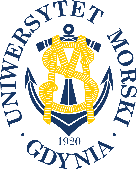 UNIWERSYTET MORSKI W GDYNIWydział Zarządzania i Nauk o Jakości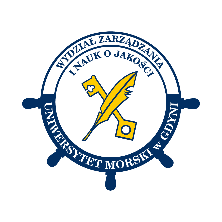 Kod przedmiotuNazwa przedmiotuw jęz. polskimRACHUNKOWOŚĆ FINANSOWAKod przedmiotuNazwa przedmiotuw jęz. angielskimFINANCIAL ACCOUNTING KierunekZarządzanieSpecjalnośćZarządzanie FinansamiPoziom kształceniastudia drugiego stopniaForma studiówstacjonarneProfil kształceniaogólnoakademickiStatus przedmiotuobowiązkowyRygoregzaminSemestr studiówLiczba punktów ECTSLiczba godzin w tygodniuLiczba godzin w tygodniuLiczba godzin w tygodniuLiczba godzin w tygodniuLiczba godzin w semestrzeLiczba godzin w semestrzeLiczba godzin w semestrzeLiczba godzin w semestrzeSemestr studiówLiczba punktów ECTSWCLPWCLPIII4121530Razem w czasie studiówRazem w czasie studiówRazem w czasie studiówRazem w czasie studiówRazem w czasie studiówRazem w czasie studiów45454545Wymagania w zakresie wiedzy, umiejętności i innych kompetencjiWiedza połączona z umiejętnościami praktycznego wykorzystania z zakresu ewidencji operacji gospodarczych w przedsiębiorstwach.Cele przedmiotuPoznanie procesu wyceny, rejestracji i wykorzystania informacji finansowych o wybranych obszarach działalnościPrzedsiębiorstwa.Osiągane efekty uczenia się dla przedmiotu (EKP)Osiągane efekty uczenia się dla przedmiotu (EKP)Osiągane efekty uczenia się dla przedmiotu (EKP)SymbolPo zakończeniu przedmiotu student:Odniesienie do kierunkowych efektów uczenia sięEKP_01dokonuje klasyfikacji aktywów pieniężnych; przedstawia zasady wyceny walut obcych dla potrzeb rachunkowości, przedstawia formy rozliczeń pieniężnych;  prezentuje ewidencje operacji gotówkowych i bezgotówkowychNK_W01, NK_W04, NK_U01, NK_U02, NK_U04EKP_02dokonuje klasyfikacji i charakterystyki rozrachunków; wyjaśnia istotę VAT w transakcjach zakupu i sprzedaży oraz podaje procedurę jego ewidencji i rozliczenia;  wymienia i podaje różnice dla różnych umów zawieranych z pracownikami pod względem procedury liczenia wynagrodzeń; wymienia i wyjaśnia potrącenia dokonywane w liście płac; wymienia i omawia obciążenia pracodawcy w związku z zatrudnianiem pracowników; przedstawia ewidencję rozrachunków z pracownikami z tytułu wynagrodzeńNK_W01, NK_W04, NK_W01, NK_U02, NK_U04EKP_03wymienia rodzaje cen stosowanych do ewidencji materiałów i podaje różnice pomiędzy ewidencjami; omawia zasady wyceny materiałów w trakcji roku i na dzień bilansowy; omawia funkcjonowanie konta „Rozliczenie zakupu materiałów”; księguje transakcje zakupu i rozchodu materiałów według zmiennych i stałych cen ewidencyjnych NK_W01, NK_W04, NK_U02, NK_U04EKP_04przytacza pojęcie środków trwałych i dokonuje ich klasyfikacji; omawia dokumentacją dotyczącą zmian w stanie i wartości środków trwałych; omawia bilansowe i podatkowe metody amortyzacji środków trwałych; księguje zwiększenia i zmniejszenia stanu i wartości środków trwałych; omawia zasady wyceny środków trwałych w trakcie roku i na dzień bilansowy NK_W01, NK_W04, NK_U01, NK_U02, NK_U04EKP_05wymienia układy ewidencyjne kosztów działalności operacyjnej i przedstawia ich cechy; omawia wartość generowanych informacji o kosztach w zależności od układu ewidencyjnego kosztów i podaje różnice między nimi; księguje koszty działalności operacyjnej w zespole 4 i 5NK_W01, NK_W04, NK_U01, NK_U02, NK_U04EKP_06Omawia zasady wyceny wyrobów gotowych w trakcie roku i na dzień bilansowy; przedstawia ewidencje przychodów i rozchodów wyrobów gotowych; określa znaczenie kalkulacji w ewidencji przyjęcia wyrobów gotowych; rozróżnia pojęcia kosztu wytworzenia i kosztu własnego sprzedanych produktówNK_W01, NK_W04, NK_U01, NK_U02, NK_U04EKP_07wymienia elementy zwiększające i zmniejszające wynik finansowy; podaje różnice między wariantem porównawczym i kalkulacyjnym wyniku finansowego; przedstawia ewidencje wyniku finansowego w wariancie porównawczym i kalkulacyjnym; przedstawia zasady podziału wyniku finansowego i księguje rozliczenie wyniku finansowegoNK_W01, NK_W04, NK_U01, NK_U02, NK_U04Treści programoweLiczba godzinLiczba godzinLiczba godzinLiczba godzinOdniesienie do EKPTreści programoweWCLPOdniesienie do EKPŚrodki pieniężne i krótkoterminowe papiery wartościowe24EKP_01Rozrachunki i roszczenia24EKP_02Obrót materiałowy24EKP_03Środki trwałe24EKP_04Ewidencja i rozliczanie kosztów działalności36EKP_05Przyjęcie i sprzedaż produktów24EKP_06Ustalanie i podział wyniku finansowego24EKP_07Łącznie godzin1530Metody weryfikacji efektów uczenia się dla przedmiotuMetody weryfikacji efektów uczenia się dla przedmiotuMetody weryfikacji efektów uczenia się dla przedmiotuMetody weryfikacji efektów uczenia się dla przedmiotuMetody weryfikacji efektów uczenia się dla przedmiotuMetody weryfikacji efektów uczenia się dla przedmiotuMetody weryfikacji efektów uczenia się dla przedmiotuMetody weryfikacji efektów uczenia się dla przedmiotuMetody weryfikacji efektów uczenia się dla przedmiotuMetody weryfikacji efektów uczenia się dla przedmiotuSymbol EKPTestEgzamin ustnyEgzamin pisemnyKolokwiumSprawozdanieProjektPrezentacjaZaliczenie praktyczneInneEKP_01XXEKP_02XXEKP_03XXEKP_04XXEKP_05XXEKP_06XXEKP_07XXKryteria zaliczenia przedmiotuZaliczenie ćwiczeń: 51% punktów z kolokwiumZaliczenie wykładów: 51% punktów z testuNakład pracy studentaNakład pracy studentaNakład pracy studentaNakład pracy studentaNakład pracy studentaNakład pracy studentaForma aktywnościSzacunkowa liczba godzin przeznaczona na zrealizowanie aktywnościSzacunkowa liczba godzin przeznaczona na zrealizowanie aktywnościSzacunkowa liczba godzin przeznaczona na zrealizowanie aktywnościSzacunkowa liczba godzin przeznaczona na zrealizowanie aktywnościSzacunkowa liczba godzin przeznaczona na zrealizowanie aktywnościForma aktywnościWCLLPGodziny kontaktowe1530Czytanie literatury1010Przygotowanie do zajęć ćwiczeniowych, laboratoryjnych, projektowych10Przygotowanie do egzaminu, zaliczenia105Opracowanie dokumentacji projektu/sprawozdaniaUczestnictwo w zaliczeniach i egzaminach2Udział w konsultacjach 35Łącznie godzin4060Sumaryczna liczba godzin dla przedmiotu100100100100100Sumaryczna liczba punktów ECTS dla przedmiotu44444Liczba godzinLiczba godzinLiczba godzinECTSECTSObciążenie studenta związane z zajęciami praktycznymi60606022Obciążenie studenta na zajęciach wymagających bezpośredniego udziału nauczycieli akademickich55555522Literatura podstawowaSawicka J., Stronczek A., Marcinkowska E., Rachunkowość finansowa. Ewidencje i sprawozdawczość, CeDeWU, 2018Szczypa P., Rachunkowość finansowa - od teorii do praktyki, CeDeWU, 2021Janowicz M. (red.), Rachunkowośc finansowa w przykładach i zadaniach, Difin, Warszawa 2017Gierusz B., Podręcznik samodzielnej nauki księgowania, ODDK, Gdańsk 2021Literatura uzupełniającaChałupczak J., Rachunkowość przedsiębiorstw - zbiór zadań, ODDK, Gdańsk 2020Gos W., Hońko S., Janowicz M., Winiarska K.,  Rachunkowość finansowa dla zaawansowanych, Difin, Warszawa 2017Szczypa P., Zaawansowana rachunkowość finansowa – od teorii do praktyki, CeDeWu, 2017Ustawa z 29 września 1994 r. o rachunkowości,  Dz.U. nr 121,  poz. 591 z późniejszymi zmianamiOsoba odpowiedzialna za przedmiotOsoba odpowiedzialna za przedmiotdr Violetta SkrodzkaKZiEPozostałe osoby prowadzące przedmiotPozostałe osoby prowadzące przedmiotdr Agnieszka HajdukKZiE